Checklist for a Proficient ParagraphClear topic sentence (relates to prompt)Background InformationMain Point # 1Explain/Prove itExplain/Prove itMain Point # 2Explain/Prove itExplain/Prove itMain Point # 3Explain/Prove itExplain/Prove itClear concluding sentence which connects back to topic sentence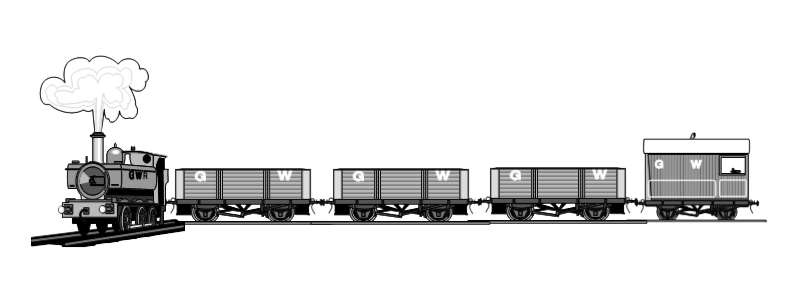 4 (Advanced)3 (Proficient)2 (Partially Proficient)1 (Unsatisfactory)A strong, clearly written paragraph which:Includes a unique topic sentenceIncludes relevant, interesting background informationContains at least 3 strong main points that all relate to the prompt and support the topic sentenceContains strong explanations/prove its for each main point that connect both to main point and back to topic sentence Includes unique concluding statement giving final thoughtsA clearly written paragraph which:Includes a clear topic sentence (ex. O/P; compound sentence; restate prompt)Includes relevant background informationContains at least 3 main points that all relate to the prompt and connect to the topic sentenceContains at least two explanations/prove its for each main point that connect to main pointIncludes clear concluding sentenceA paragraph which:Attempts a topic sentenceAttempts background informationContains 2 main points/details that relate to the topic/prompt and connect to the topic sentenceMissing or irrelevant explanations/prove its for SOME main pointsAttempts a concluding sentenceA paragraph which:Does not include a topic sentenceDoes not include background informationContains 0-1 main points that relate to the topic/prompt and connect to the topic sentenceContains FEW/NO relevant explanations/ prove itsDoes not include a concluding sentence